                                                                                                           Warszawa, dnia 23.06.2021 r. ZAPYTANIE OFERTOWEInstytut Nauk Geologicznych Polskiej Akademii Nauk z siedzibą w Warszawie zwraca się 
z prośbą o złożenie oferty cenowej zgodnie z przedstawionymi wymogami:Przedmiot zamówienia: Zakup termostatu grzewczo-chłodzącegoTermin realizacji zamówienia:  do 30 września 2021 r.Kryteria oceny ofert: cena 100 %Szczegółowy opis przedmiotu zamówienia:Przedmiotem zamówienia jest zakup termostatu (łaźni) grzewczo-chłodzącego, zgodnego z następującymi parametrami:Moc grzewcza: min. 2 kW;Moc chłodzenia w 20 oC: min. 0,9 kW;Wydajność pompy ssąco-tłoczącej:  do 27 L/min; do 0,7 bar;Pojemność łaźni: min. 30 L;Zintegrowany kontroler temperatury; możliwość ustawiania programów grzania/chłodzenia i pracy w zamkniętej pętli;Kontrola temperatury w zakresie -38 – 200 oC; stabilność temperatury: ± 0,01 oC;Zasilanie: 230 V/50 HzMiejsce dostawy: Ośrodek Badawczy ING PAN w Krakowie, ul. Senacka 1.Osoba uprawniona do kontaktu: Zuzanna Ciesielska, tel. 693197888, ndciesie@cyf-kr.edu.plTermin złożenia oferty: 2.07.2021 r.Sposób złożenia oferty: elektronicznie na adres poczty:  ndciesie@cyf-kr.edu.plOferta powinna zawierać min. opis produktu pozwalający zweryfikować zgodność z wymogami Zamawiającego oraz wartości netto i brutto oferowanej ceny.Niniejsze zapytanie ofertowe nie stanowi zobowiązania Instytutu do zawarcia umowy. Wybór oferty zostanie dokonany zgodnie z przedstawionymi kryteriami oceny ofert.Warsaw,  2021.06.23INQUIRYInstitute of Geological Sciences of Polish Academy of Sciences, Warsaw - Cracow Research Centre kindly invites to submit a price offer in accordance with the following requirements:1. Description of the object of contractingPurchase of refrigerated-heating circulator2. Extension of contract: until September 30, 20213. Award criteria: price 100%4. Requirements:The subject of contracting is the purchase of refrigerated-heating circulator according to the following parameters:Heating capacity: min. 2 kW;Cooling capacity in 20 oC: min. 0,9 kW;Pump capacity flow rate, pressure :  to 27 L/min; to 0,7 bar;Filling volume: min. 30 L;Integrated internal temperature programmer with ability to set heating / cooling programs and to work in a loop;Working temperature range: 38 – 200 oC; temperature stability: ± 0,01 oC;Mains voltage / frequency: 230 V/50 HzSupply to: ING PAN Kraków Research Centre, 31-002 Kraków, Poland5. The person authorized to communicate with Contractors: Zuzanna Ciesielska, tel. 693 197 888, ndciesie@cyf-kr.edu.pl6. The deadline for submitting the offer: July 7, 20217. An offer should be submitted electronically at the e-mail address:  ndciesie@cyf-kr.edu.pl8. An offer at least should contain product specification that can be verified with given requirements and net and gross values of the offered price.This inquiry does not oblige the Institute to conclude the contract. Selection of the offer will be made in accordance with the evaluation criteria specified above. 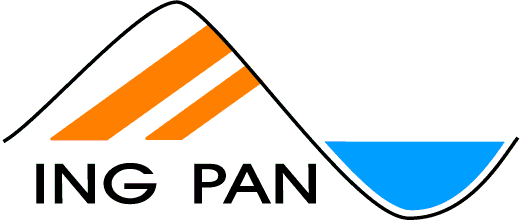 NIP 525-000-88-96REGON 000326345INSTYTUT NAUK GEOLOGICZNYCHPOLSKIEJ AKADEMII NAUKINSTITUTE OF GEOLOGICAL SCIENCESPOLISH ACADEMY OF SCIENCES00-818 Warszawa, ul. Twarda  51/55      tel. (+48 22) 697-87-00; fax (+48 22) 620-62-23; e-mail: ingpan@twarda.pan.pl; http://www.ing.pan.pl      tel. (+48 22) 697-87-00; fax (+48 22) 620-62-23; e-mail: ingpan@twarda.pan.pl; http://www.ing.pan.plNIP 525-000-88-96REGON 000326345INSTYTUT NAUK GEOLOGICZNYCHPOLSKIEJ AKADEMII NAUKINSTITUTE OF GEOLOGICAL SCIENCESPOLISH ACADEMY OF SCIENCES00-818 Warszawa, ul. Twarda  51/55      tel. (+48 22) 697-87-00; fax (+48 22) 620-62-23; e-mail: ingpan@twarda.pan.pl; http://www.ing.pan.pl      tel. (+48 22) 697-87-00; fax (+48 22) 620-62-23; e-mail: ingpan@twarda.pan.pl; http://www.ing.pan.pl